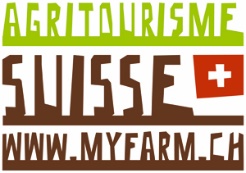 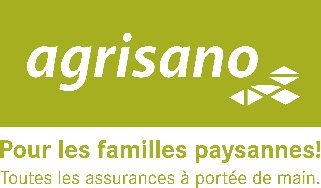 									Sponsor

Programme
5ème Forum Agritourisme Suisse
L‘univers de l'expérience agritouristique - réussir la commercialisation du potentiel touristique
Vendredi, 3 décembre 2021 - Agrovision Burgrain, Burgrain 8, 6248 Alberswil
10h00 		Accueil des invités 10h15 		Discours de bienvenue
		Roland Lymann, président Agritourisme Suisse
		Andreas Allenspach, directeur10h30 		Diversification agritouristique - faire vivre sa ferme
	Ferme bio Schüpfenried, Fritz Sahli, Uettligen, www.schuepfenried.ch11h00 		„jardin de vie“ à la ferme
	De nouveaux clients grâce à des offres attractives pour thème la santé et le jardin.
	Elsbeth Lanz, Compagnon de wellness naturel, ferme Montpelon, Gänsbrunnen, 	www.montpelon.ch/
	11h45 		Gain de temps et d‘argent grâce aux plateformes de réservation électronique
		Marcel Meek, directeur e-domizil12h15 -		Repas 
13h30 		Échange avec les prestataires et les partenaires13h30 		Visite de la ferme Agrovision Burgrain
		De la production, de la transformation, à l’univers de l’aventure et des activités15h00 		Arena
		L’univers Burgrain – Concrétisation d‘idées pour son exploitation
		Tour de table et échanges d'expériences
		Silja Steinmann, Marketing & Event, Burgrain, www.burgrain.ch
		Karin Wechsler, Swissfarm Wurzelbaumhaus, Neuenkirch, www.wurzelbaumhaus.ch
		Nelly Jordi, Jordihof, sentier de Noël, „Gspüriwäg“, jardin des parfums, 
 		Ochlenberg, www.jordihof.ch
			
16h00 		Fin de l'événement